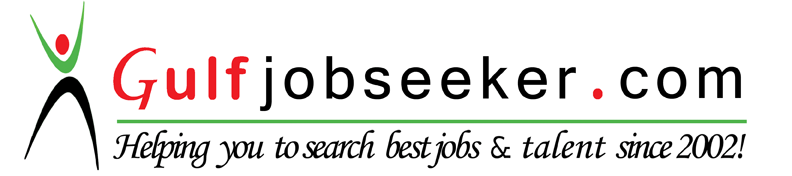 Contact HR Consultant for CV No: 341755E-mail: response@gulfjobseekers.comWebsite: http://www.gulfjobseeker.com/employer/cvdatabasepaid.phpProfile: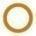 Having professional qualification ACCA (UK) Part Qualified, with 2 Years Accounting & Audit experience in reputed companies of Punjab, Pakistan. Expert in;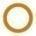 Audit & Accounts TraineeResponsibilities:-Maintain and Posted of OGPs Month wise in Oracle In house and excel as well.Maintain and Posted of IGPs Month wise in Oracle In house and excel as well.Assisting internal auditor of Preparation of Audit Report.Maintain and Updated Stock Report on daily basis and detect error if any.Posted Waste Sale Contracts in Oracle in House, and ERP, and maintain data in Excel as well and categorized Pending Contract in detail.Prepare of Waste Production Report on daily Basis and forward to manager.Prepare of Daily Production Report Month wise,Prepare of B-grades in Production,Detect and resolve the errors in Daily Production Report, According to the daily Stock Report.Costing of Daily Production Report Month wise.Pre- Audit Vouchers Which Includes Taxation, (Trailor Freight, Ocean Freight, Purchase Vouchers) Detect errors if any,Pre- Audit Cash Vouchers, and Misc VouchersCalculation Of Sales in Detail, Average Sale Rate, Sales Summary ( Local , Export)Checked and corrected any error in Yarn Sales Detail.Pre-Audit and Maintain Data of Postage Vouchers and confirm the approved rate while checking.Pre-Audit, Checked and Verified Vouchers from Account Ledgers,Checked and analyzed account balances of Vendors.Checked and go through Account balances of Receivables.Pre-Audit the Export Vouchers.Engaged to Prepare Labor Salary sheet( labor Duty, Extra labor duty)Worked on Quarterly report on Fuel and Repair & Maintenance (R.M.) of Company vehicles & identify the fuel consumption of each employee on monthly basisPre-audit of vouchers relating to Fuel and Repair & Maintenance (R.M.) of Company vehiclesPre- Audit Vouchers of Mobile bills,Reconciled Yarn Production Summary with Daily Stock ReportReconciled and Amended the Production summary with the Quantative scheduleRectify any error in Production Summary during Reconciliation with Quantative SchedulePerform the separation of Waste or Damaged Yarn from the Production SummaryPre-Audit of vouchers relating to mill store purchase & head office purchase. Verify the rate of parts from document approved by Chief Internal Auditor. Checking of Supplier invoice with GRN received from mill.Prepare debtors’ age analysis after six monthPre-Audit of Port Clearance Vouchers with confirmation of approved ratesPre- Audit of Vouchers of Unregistered parties & Undertaking and exempted partiesIdentification of control risk, major process and key risky areas during the process.2) Gonal International December 2014 – June 2015 Multan, Punjab – PakistanAccountantResponsibilities:-Posting invoices/billings, and managing credit notes from suppliersResponsible in keeping suppliers accounts up to datePrepare and post payments made via ChequePrepare aging of accounts payableAnalyze different general ledger accounts regularlyAssist in preparation of trial balance and financial statementsPreparation of reconciliations of receivable and payables with their respective statements.1 | P a g eProfessional Qualification:ACCA (UK) Part QualifiedAssociation of Chartered Certified Accountants, United KingdomAdvanced Diploma in Accounting & BusinessAssociation of Chartered Certified Accountants, United KingdomCAT (UK)Certified Accounting Technician ,United KingdomAcademic Qualification: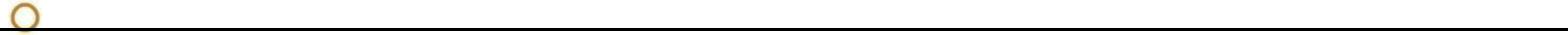 Higher Secondary School Certificate –ScienceBoard of Intermediate and Secondary Education, Multan, Punjab, PakistanSecondary School Certificate – ScienceBoard of Intermediate and Secondary Education, Multan, Punjab, PakistanI.T Knowledge:Accounting Software (Oracle, , Peach Tree, Tally 9)Proficient with email and MS Office Applications.Windows XP, Win 7 Including its Installation.Limited hand on knowledge of SAP, Quick Books Language Skills:English, Urdu, Hindi & Punjabi Personal Details: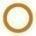 2 | P a g ePreparation of Financial StatementsFinancial Forecasting & BudgetingPreparation of Financial StatementsInternal AuditAccounting up to FinalizationInternal AuditAccounting up to FinalizationFinancial AnalysisWork Experience:1)Sunrays Textile Mills (Pvt.) Ltd (Indus Group)July 2015 –Oct 2016Multan, Punjab – PakistanNationality:PakistaniVisa Status:Visit VisaMarital Status:SingleVisa Expiry:April 30, 2017D.O.B:July 10, 1991Availability:Can join immediatelyAge:25